Crna Gora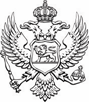 Ministarstvo ekologije, prostornog planiranja i urbanizmaBroj: 1011-333/22-4761/3							26. 07. 2022. godineU  skladu sa odredbom člana 8 stav 1 Uredbe o izboru predstavnika nevladinih organizacija u radna tijela organa državne uprave i sprovođenju javne rasprave u pripremi zakona i strategija   (“Sl. list CG”, broj 41/18), Ministarstvo ekologije, prostornog planiranja i urbanizma objavljujeLISTU PREDSTAVNIKA NEVLADINIH ORGANIZACIJAkoji su  predloženi za člana/cu u radnom tijelu za izradu Predloga pravilnika o izmjenama i dopunama Pravilnika o bližim uslovima i načinu prilagođavanja objekata za pristup i kretanje lica smanjene pokretljivosti i lica  sa invaliditetom.Na osnovu Javnog poziva za predlaganje predstavnika/ce nevladine organizacije za člana/cu u radnom tijelu za izradu Predloga pravilnika o izmjenama i dopunama Pravilnika o bližim uslovima i načinu prilagođavanja objekata za pristup i kretanje lica smanjene pokretljivosti i lica  sa invaliditetom, koji je Ministarstvo ekologije, prostornog planiranja i urbanizma objavilo na svojoj internet stranici i portalu e- uprave dana 29. 06. 2022. godine, predložen je:Goran Macanović, od strane slijedećih nevladinih organizacija:NVO “Savez slijepih Crne Gore”  NVO „Organizacija slijepih za Podgoricu, Danilovgrad i Kolašin”Navedene nevladine organizacije dostavile su blagovremene, uredne i potpune predloge u skladu sa kriterijumima iz člana 4 i člana 7 Uredbe o izboru predstavnika nevladinih organizacija u radna tijela organa državne uprave i sprovođenju javne rasprave u pripremi zakona i strategija   (“ Sl. list CG”, broj 41/18), i predložile predstavnika koji ispunjava kriterijume iz člana 5 iste uredbe.U skladu sa odredbom člana 9 iste uredbe, starešina organa državne uprave  donijeti će akt o obrazovanju radnog tijela za izradu Predloga pravilnika o izmjenama i dopunama Pravilnika o bližim uslovima i načinu prilagođavanja objekata za pristup i kretanje lica smanjene pokretljivosti i lica  sa invaliditetom.